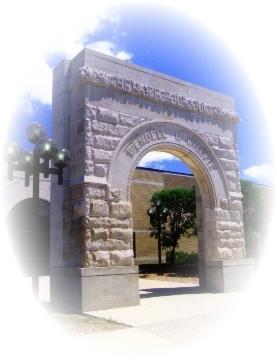 2022-2023 Pay ScheduleAdministratorsJuly 22, 2022August 5, 2022August 19, 2022September 2, 2022September 16, 2022September 30, 2022October 14, 2022October 28, 2022November 11, 2022November 25, 2022December 9, 2022December 23, 2022January 6, 2023January 20, 2023February 3, 2023February 17, 2023March 3, 2023March 17, 2023March 31, 2023April 14, 2023April 28, 2023May 12, 2023May 26, 2023June 9, 2023June 23, 2023July 7, 2023